Contactpersoon : Simon Aneca – Tel. 051 56 61 08 		E-mail : Alle briefwisseling graag gericht aan het bestuur van de cultuurraadAanwezig: Rik Waeyaert, Rik David, Walter Denyft, Miek Decleir, Freddy Vandermeersch, Simon AnecaVerontschuldigd: Genoveva Baes, Tine Lievens, Rita Berteloot, Guido ViaeneAfwezig: Ofelie CallewaertGoedkeuring vorig verslagGoedgekeurd.Opstart UITPASIntroductieLancering op Putten vol Pit 2024.Vrijetijdspas vs. UITPAS?Verenigingen? Informatie en workshops in het najaar van 2023 en voorjaar van 2024. Reglement op het gebruik van de zalen van het Lokaal BestuurAdvies veranderingen (graag op voorhand even doornemen)De cultuurraad geeft een positief advies voor het nieuwe ‘Reglement op het gebruik van de zalen van het Lokaal Bestuur’Per maand zaalkalender doorsturen naar zaalwachter. Avondmarkt (evenementenstraat) – prijzenTickets familievoorstellingen (verschillend per voorstelling) (15 tickets)Tickets OOkunst (5 tickets)Tickets Gudrun (1 duoticket per voorstelling – naam van de voorstelling op de kaartjes plaatsen)Tickets Hoger Op (Nog af te spreken)Tickets Taterwater (5 tickets) Irie Vibes (gadgets) Opentrekker Timing Portretfotografie Volgende vergadering komt David Kino (Newdays) de foto’s nemen voor de promotiecampagne. Dit op 20 juni, om 18u.  Zeker iedereen aanwezig zijn!Berichten uit het Schepencollege. VariaWe hopen u te mogen verwelkomen, Hoogachtend,Namens de voorzitter Freddy Vandermeersch,Simon Aneca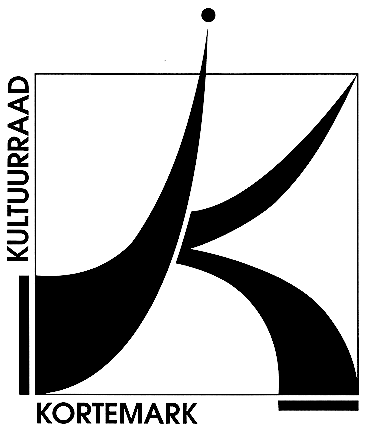 CULTUURRAADKORTEMARK8610, Stationsstraat 68Uw brief vanUw refertesOnze refertesBetreft :verslag dagelijks bestuur – dinsdag 16 mei 2023Bijlage(n): 1